Sea Kayak Guide NZOIA Summary Sheet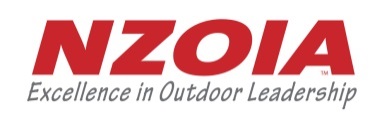 Name: Name: Name: The purpose of this form is to summarise your logbook so we can clearly see the prerequisite days required for this qualification. These are an absolute minimum expectation for those planning to sit this assessment. Please summarise all your logged experience. A sea kayak day is considered to be at least 4 hours on the water. Sessions can be accumulated to make a day.The purpose of this form is to summarise your logbook so we can clearly see the prerequisite days required for this qualification. These are an absolute minimum expectation for those planning to sit this assessment. Please summarise all your logged experience. A sea kayak day is considered to be at least 4 hours on the water. Sessions can be accumulated to make a day.The purpose of this form is to summarise your logbook so we can clearly see the prerequisite days required for this qualification. These are an absolute minimum expectation for those planning to sit this assessment. Please summarise all your logged experience. A sea kayak day is considered to be at least 4 hours on the water. Sessions can be accumulated to make a day.Summary of personal and instructional/guiding experienceSummary of personal and instructional/guiding experienceTotalTotal number of days (at least 40, 10 of which must be part of multi-day trips)Total number of days (at least 40, 10 of which must be part of multi-day trips)Details of personal experienceDetails of personal experienceTotalTotal number of days personal sea kayaking (at least 20, formal training days not included)Total number of days personal sea kayaking (at least 20, formal training days not included) Of these, how many days were part of multi-day trips?  Of these, how many days were part of multi-day trips? List locations:List locations:List locations:Details of guiding experienceDetails of guiding experienceTotalTotal number of days as an assistant guide, co-guide, or guide (at least 20 days)Total number of days as an assistant guide, co-guide, or guide (at least 20 days)Of these, how many days were part of multi-day tripsOf these, how many days were part of multi-day tripsList locations:List locations:List locations:Formal TrainingFormal TrainingTotalNumber of days of formal instruction you have received as part of a programme, training course etc.Number of days of formal instruction you have received as part of a programme, training course etc.Have you attended a pre-assessment training programme administered by a NZOIA Sea Kayak qualification holder?Have you attended a pre-assessment training programme administered by a NZOIA Sea Kayak qualification holder?If yes, when & where:If yes, when & where:If yes, when & where: